    Charnwood District Scouts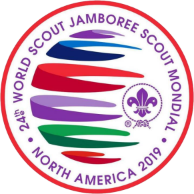 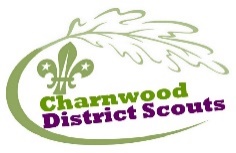 24th World Scout Jamboree – July 2019Questions and AnswersWith more than 2 years to go until the Jamboree the specific details are not yet available and will be confirmed to the units nearer the time. Below we have provided answers to questions you may have, and we have provided as much information as we can at this point.If there are any questions that you cannot find answers to on this form, please e-mail Paul Smith, Charnwood District Commissioner, dc@charnwoodscouts.org.uk Who can apply to go as a participant? To apply to be a participant you must be born between 22nd July 2001 and 21st July 2005.What happens if I was born outside of these dates? If you were born after these dates you will be eligible for the 2023 Jamboree.  If you were born before these dates then you should look at other international activities, such as Roverway, or the International Service Team for the Jamboree.What is the UK contingent? The UK contingent is the name for all of the participants, leaders and the International Service Team who will attend the event from the UK.  The entire contingent will contain about 4,500 people!What is in a Jamboree unit? A Jamboree unit is made up of 40 people, this is 4 leaders and 36 participants. The UK contingent will include 100 units.How many Jamboree places does Leicestershire have? Leicestershire has yet to confirm the number of Units and participant places.How much will the Jamboree cost? The UK Contingent Management Team are currently working on the costings for 2019 and Leicestershire hope to have this information before the summer. However, as a guide the participant fee for Leicestershire units for the last Jamboree in Japan was approximately £3500.What is included in the Jamboree fee? The fee covers all of your essential costs for the entire event - training camps, flights to and from America, transport and accommodation in America, the jamboree itself, all food and kit.  Am I allowed to fundraise to pay for the Jamboree? Absolutely, we would encourage you to fundraise to help raise your Jamboree fee, this can be an important part of your Jamboree journey. In the past many participants have fundraised their entire Jamboree fee.What are the Jamboree dates? The Jamboree itself will be held between 22nd July and 2 August 2019. However, the UK Contingent may be able to provide Home Hospitality and/or a cultural experience either before or after the Jamboree. It also takes a number of days to fly everybody out before, and back afterwards. Therefore, we currently do not know the precise dates that will be required.What is home Hospitality and where will it be? Home Hospitality is a unique opportunity to stay with a Scouting family in another country. This is a real privilege to see the country through the eyes of people who live there. At this stage Leicestershire do not know if Home Hospitality will be available to units or where it may be.Where will the Jamboree be? The Jamboree will be held in West Virginia at the enormous The Summit Bechtel Family National Scout Reserve. Find out more about the site by visiting the Jamboree website at www.2019wsj.org/What is the Jamboree theme? The Jamboree theme is Unlock a New World, but we believe the plans are for this to be a high adventure Jamboree.  You can find out more about the theme and activities on the Jamboree website at www.2019wsj.org/What makes a Jamboree special? The Jamboree is not just a huge gathering of Scouts and Guides from all around the World, it is more than that. Scouts from around the world living, working and having fun together, when a member of the United Nations visited the Jamboree in Japan he described it as “the way the World should be”. It truly is special and words cannot do it justice.What is the process for application?. Each of the Leicestershire Scout Districts has been requested to nominate a maximum of 10 Scouts/Explorers, to go forward and attend the Leicestershire WSJ selection weekend. To be considered for Charnwood District nomination, those interested need to complete and return the attached Participant Expression of Interest. This needs to be completed and returned to Paul Smith, Charnwood District Commissioner, by midnight, 25th August 2017. Return details shown on formsThese returns will be assessed, references sort from Section Leaders and the 10 nominations will be selected. We anticipate communicating decisions on nominations by early September 2017.Do I have to go to the Leicestershire WSJ selection weekend to get a place? Yes - unfortunately if you are not able to make the selection weekend you will not be able to gain a place as a Jamboree participant.When and where is the selection weekend? Details have yet to be confirmed, but initial indications are over the weekend of 23rd - 24th September. Please ensure you are also available on 30th Sept – 1st October 17. All applicants will be required to camp, location to be confirmed. The event will consist of an overnight camp, most likely commencing at 10.00AM on the Saturday and finishing at 4.00PM on the Sunday, with parents being invited to attend at 3.00PM for a presentation and Q and A session.When will I know if I have a WSJ place? Leicestershire will aim to do this as quickly as possible after the selection weekend, but it may be up to two weeks.Will all of the people in the unit be from Leicestershire? Leicestershire are currently waiting for the allocations from the UK contingent, it is likely that most people within the unit will be from Leicestershire thoughWill I know the people in my unit before we go? The unit is likely to be made up of Scouts and Explorers from across the County and you may not know many people at the start of the journey. However in the build up to the Jamboree you will have a number of training events to get to know your unit and many Scouts tell us that by the time they go to a Jamboree their unit become like a second family.How many training weekends will there be, and do I have to go to them? Leicestershire usually have a number of training weekends, usually around 5 or 6 but this will depend on the unit, and they will be looking for you to attend all of these so that the unit can bond together as a unit.Do I have to pay all of the money at the start? No, Leicestershire will need stage payments to meet the commitment to pay Scout HQ over the next two years. Once they know the HQ payment schedule, they will set the schedule and publish it. All participants will need to keep to this schedule.Do I need to pay a deposit? If you are offered a place on the Jamboree after the selection weekend, you will need to confirm your acceptance with a non-refundable deposit. The deposit has yet to be confirmed. If you are struggling to organise the deposit, please talk to us.When would the deposit need to be paid by? This will be confirmed in September, but it is likely to be in October 2017.What happens if I need to withdraw after paying the deposit? It is expected that refunds of money paid will only be given if Leicestershire can refill your place on the Jamboree, less the deposit and any discount given to fill the place (potentially at short notice). If money has been fundraised, then under charity commission rules, they may need to return this money to the original source of the funds. If this is not possible (for example it was a bag pack), then it may need to be kept and used for a suitable comparable alternative purpose.How will money for the Jamboree be handled? It is expected that all funds for the Jamboree will be paid directly into the main Leicestershire County Scouts bank account (either via cheque, cash or electronic transfer). Instructions on this procedure will be issued later by Leicestershire Scouts. Can we claim gift aid on fundraising? Unfortunately, the Jamboree does not qualify for gift aid, and therefore, no gift aid can be claimed / reclaimed for Jamboree payments / fundraising.How can I find out more about what it is like to attend a Jamboree? The best way to find out about a Jamboree is to talk to someone who has been before, the young people who went to the Jamboree in Japan would be a good starting point. Contact Phil Cooper, desc@charnwoodscouts.org.uk to arrange contact.Do I have to tell my Section Leader I’ve completed an Expression of Interest? You don’t have to, but we suggest you do tell your leaders. As part of the District nomination process, references will be sort from Section Leaders.I have a disability / special needs, can I still go? The Scouting ethos is that Scouting is open to all, and the Jamboree is a good example of this. We will need to know, and may need to carry out a risk assessment and put in place a care plan. This process may identify additional requirements that we need to put in place, but hopefully, it will enable us to proceed. The main item that may prevent you going on the Jamboree is not being able to obtain insurance cover.What is the Jamboree management for Leicestershire? The Jamboree comes under the Leicestershire Assistant County Commissioner (International) – Richard Coppock. Richard is overseeing the selection and appointment of Unit leaders and all participants.How are the leaders selected? Leicestershire have advertised the unit leader and assistant unit leader roles and held a selection weekend and from this the leadership teams have been selected. These will offer a range of different skills to help to deliver the best Jamboree experience for the participants. It is expected that these leaders will take the lead over the selection weekend.